Nome completo_______________________  	  	  	  	  	  	  Endereço, n° - bairro, cidade – estadoCEPTelefones, e-mailNacionalidade, estado civil                                                                                                         ______________________  Objetivo:  ASSISTENTE DE ATENDIMENTO AO CLIENTEResumo  de qualificações    Atuação na área de Atendimento ao cliente, com experiência no atendimento presencial, telefônico e via email, esclarecimento de dúvidas, resolução de problemas e acompanhamento de pedidos.  Experiência no registro de informações no sistema de gerenciamento, encaminhando-as à área Técnica, Comercial ou Canais de Vendas Indiretas, contribuindo no atendimento e satisfação do cliente.    Vivência no esclarecimento sobre os produtos ou serviços, preço, prazo de entrega e demais informações pertinentes à comercialização.   Condução da solução de problemas dos processos de vendas, dirimindo dúvidas ou encaminhando para o superior.   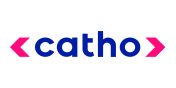 Habilidade na sugestão de soluções e melhorias nos processos com o objetivo de atingir metas e resultados estabelecidos.   Formação Acadêmica  Graduação em Gestão Comercial – conclusão em xx/xxxx  Nome da instituiçãoExperiência profissional01/2019 a 01/2020           Nome da empresa                                               Segmento                                                CargoAtendimento ao consumidor de forma online, utilizando a ferramenta XXXElaboração de relatórios de vendas Atualização e cadastramento de clientes via preenchimento de dados Formação Complementar  Curso online de Como Conquistar e Manter Clientes –  concluído em XX/ XXX Nome da instituição ou plataforma• 	 Informática   Conhecimentos no Pacote Office e Internet                                               